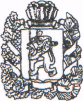 КРАСНОЯРСКИЙ КРАЙ САЯНСКИЙ РАЙОНАдминистрация Большеильбинского сельсоветаПОСТАНОВЛЕНИЕ12.11.2021                      с.Большой Ильбин                                 № 19/аОБ УТВЕРЖДЕНИИ ПОЛОЖЕНИЯ О КВАЛИФИКАЦИОННЫХ ТРЕБОВАНИЯХ ГРАЖДАН, ПРЕТЕНДУЮЩИХ НА ЗАМЕЩЕНИЕ ДОЛЖНОСТИ МУНИЦИПАЛЬНОЙ СЛУЖБЫ И МУНИЦИПАЛЬНЫХ СЛУЖАЩИХ АДМИНИСТРАЦИИ БОЛЬШЕИЛЬБИНСКОГО СЕЛЬСОВЕТАВ соответствии со статьей 9 Федерального закона от 02.03.2007 №25-ФЗ «О муниципальной службе в Российской Федерации, Законом Красноярского края от 24.04.2008 № 5-1565 «Об особенностях правового регулирования муниципальной службы в Красноярском крае», Законом Красноярского края от 22.02.2018 № 5-1410 «О внесении изменений в Закон края «Об особенностях организации и правового регулирования Закон края «Об особенностях правового регулирования муниципальной службы в Красноярском крае», руководствуясь Уставом Большеильбинского сельсовета, администрация сельсовета ПОСТАНОВЛЯЕТ:Утвердить Положение о квалификационных требованиях граждан, претендующих на замещение должности муниципальной службы и муниципальных служащих администрации Большеильбинского сельсовета, согласно приложению.          2. Контроль за исполнением настоящего постановления возлагается на главу сельсовета.          3. Постановление вступает в силу в день, следующий за днем его официального опубликования в газете «Ильбинский вестник» и подлежит размещению на странице Большеильбинского сельсовета на официальном веб-сайте Саянского района в информационно-телекоммуникационной сети Интернет - www.adm-sayany.ru. Глава Большеильбинского сельсовета                                          В.В.РябцевПриложениек постановлению администрацииБольшеильбинского сельсоветаот 12.11.2021№ 19/аПоложение о квалификационных требованиях граждан, претендующих на замещение должности муниципальной службы и муниципальных служащих администрации Большеильбинского сельсоветаОбщие положенияОсновные квалификационные требования к уровню профессионального образования, стажу муниципальной службы  или стажу работы по специальности, профессиональным знаниям и навыкам, необходимым для исполнения должностных обязанностей  муниципальными служащими в органах местного самоуправления разработаны в соответствии с Федеральным законом от 02.03.2007 № 25-ФЗ «О муниципальной службе в Российской Федерации», Законом Красноярского края от 22.02.2018 № 5-1410 «О внесении изменений в Закон края «Об особенностях организации и правового регулирования Закон края «Об особенностях правового регулирования муниципальной службы в Красноярском крае» и Законом Красноярского края от 24.04.2008 № 5-1565 «Об особенностях правового регулирования муниципальной службы в Красноярском крае».Предмет регулирования настоящего Положения.Предметом регулирования настоящего Положения являются отношения, связанные с прохождением муниципальной службы в администрации Большеильбинского сельсовета.Регулирование отношений, связанных с муниципальной службой в администрации Тинского сельсовета, осуществляется в соответствии с Конституцией Российской Федерации, Федеральным законом "О муниципальной службе в Российской Федерации", иными федеральными законами и нормативными правовыми актами Российской Федерации, а также Законом Красноярского края «Об особенностях правового регулирования муниципальной службы в Красноярском крае», законами и иными нормативными правовыми актами Красноярского края, уставом Большеильбинского сельсовета и иными муниципальными правовыми актами.Настоящее Положение не распространяется на лиц, замещающих муниципальные должности (депутатов, выборных должностных лиц местного самоуправления, членов избирательных комиссий муниципальных образований, действующих на постоянной основе и являющихся юридическими лицами, с правом решающего голоса, членов выборных органов местного самоуправления).Квалифицированные требования для замещениядолжностей муниципальной службы.3.1. Гражданам для замещения главных должностей муниципальной службы категории "руководители", ведущих и старших должностей муниципальной службы категории "специалисты",  а также ведущих должностей муниципальной службы категории "обеспечивающие специалисты" необходимо иметь высшее образование.Для замещения старших и младших должностей муниципальной службы категории "обеспечивающие специалисты" необходимо иметь профессиональное образование.3.2. Установить следующие квалификационные требования к стажу муниципальной службы или стажу работы по специальности, направлению подготовки, который необходим для замещения:
1) главных должностей муниципальной службы - не менее одного года стажа муниципальной службы или стажа работы по специальности, направлению подготовки;2) ведущих, старших и младших должностей муниципальной службы - без предъявления требований к стажу.3.2.1. Для лиц, имеющих дипломы специалиста или магистра с отличием, в течение трех лет со дня выдачи диплома, для лиц, имеющих ученое звание профессора, доцента, ученую степень доктора или кандидата наук, при замещении главных должностей муниципальной службы требования к стажу не предъявляются.3.3. Квалификационные требования к знаниям и умениям, которые необходимы для исполнения должностных обязанностей, устанавливаются в зависимости от области и вида профессиональной служебной деятельности муниципального служащего его должностной инструкцией. Должностной инструкцией муниципального служащего при наличии соответствующего решения главы сельсовета могут также предусматриваться квалификационные требования к специальности, направлению подготовки.3.4. В случае если должностной инструкцией муниципального служащего предусмотрены квалификационные требования к специальности, направлению подготовки, которые необходимы для замещения должности муниципальной службы, то при исчислении стажа работы по специальности, направлению подготовки в указанный стаж включаются периоды работы по этой специальности, этому направлению подготовки после получения гражданином (муниципальным служащим) документа об образовании и (или) о квалификации по указанной специальности, направлению подготовки.3.5. В случае если должностной инструкцией муниципального служащего не предусмотрены квалификационные требования к специальности, направлению подготовки, то при исчислении стажа работы по специальности, направлению подготовки в указанный стаж включаются периоды работы гражданина (муниципального служащего), при выполнении которой получены знания и умения, необходимые для исполнения должностных обязанностей по должности муниципальной службы, после получения им документа о профессиональном образовании того уровня, который соответствует квалификационным требованиям для замещения должности муниципальной службы.